City of 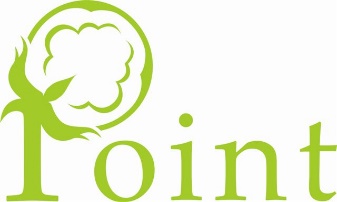 CITY COUNCIL OF POINT, TEXAS CITY COUNCIL MEETINGThursday, January 12, 2023 – 6:45pmCity Hall – 320 N. Locust Street, Point, TexasCALL TO ORDERAnnounce presence of a QuorumPledge of AllegianceCONSENT AGENDADepartmental ReportsPayment of BillsCITIZENS PARTICIPATIONGENERAL COUNCIL ITEMSDiscuss and Take necessary Action on following Items1.  Executive Session:  The City Council shall adjourn into Executive Session pursuant to Government Code Section 551.071 for consultation with Attorney regarding pending or threatened litigation and audit results relevant thereto.2.  Return to regular session. Discuss/Action on Executive Session.3. Operations and Procedural Manual: Point Police Department4.  Proposal for Scada Computer Upgrade from Dedicated Controls- David Bounds.5.  Discuss Certificates of Occupancy for Residential Rentals.During the course of the meeting covered by this notice, should the Council determine that a closed or executive meeting or session of the Council be required, than such closed or executive meeting or session as authorized by Section 551.071 through 551.076 of the Texas Government code shall be held by the council at the date, hour, and place given in this notice, or shortly there after.  Sections (551.073-Perspective Gifts); (551.074-Personnel Matters); (551.075 -Conference relating to Investments); (551.076 – Security Devices).ADJOURNMENTI, the undersigned authority, do hereby certify that the above NOTICE OF MEETING of the governing body of the above named City, Point, as a true and correct copy of said NOTICE, on the bulletin board, in the City Hall of said City, POINT, TEXAS, a place convenient and readily accessible to the general public at all times, and said NOTICE was posted on January 9th, 2022 at or before 5 pm and remained posted until the scheduled time of the Meeting._________________________________________Dustin Briggs, Mayor Pro-Tem_________________________________________Heather Rollins, City Secretary